KENT COUNTY RUGBY FOOTBALL UNION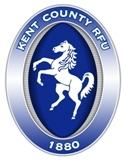 Mini RUGBYAPPLICATION FOR ENTRY TO THE UNDER 9’s COMPETITION 2018-19To be held at Cranbrook RFCEntrants to this competition agree to conform to all aspects of RFU Regulation 15 – Age Grade Rugby Inc. Appendix 9 and to the specific competition rules that can be found on the County website here: https://www.englandrugby.com/my-rugby/players/age-grade-rugby/.   By entering the competition you commit to familiarising yourself with the rules and abiding by them. Failure to do so may result in the disqualification of the team from this and other County competitions.Information supplied below will be retained by KCRFU Mini Committee and is subject to KCRFU Data Protection Statement which can be found here: http://www.kent-rugby.org/wp-content/uploads/2018/04/Data-Protection-Policy-2.pdfCLOSING DATE FOR ENTRY:	20th January 2019 - late entries will not be accepted PLEASE E-MAIL ONE FORM ONLY FOR YOUR CLUB to mini-rugby@kent-rugby.org(i) Type information (ii) Do NOT change into another format or scan the form I wish to enter …(No)…… TEAM(s) from the below-named club in the 2018/19 Kent County RFU U9 Competition. 